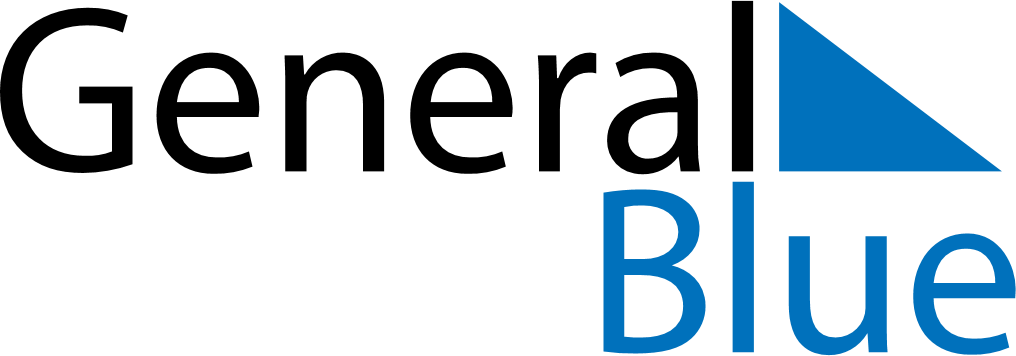 February 2023February 2023February 2023February 2023Cabo VerdeCabo VerdeCabo VerdeSundayMondayTuesdayWednesdayThursdayFridayFridaySaturday123345678910101112131415161717181920212223242425Shrove TuesdayAsh Wednesday262728